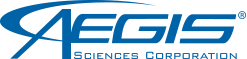 COVID-19 TESTING RESULT.Aegis Sciences Corporation now offers a convenient results portal providing patients with prompt access to their results. Patients can access results at Patientportal.aegislabs.com   Patient can access results at patientportal.aegislabs.com. Samples are typically received within 24 hours of collection. Once received by the laboratory, testing can be completed in 24-48 hours. Results will be made available at the website address listed above once testing is complete. Requisition Number: SUBMITFirst Name:Last Name: Date of Birth: (MM/DD/YYYY)Date Sample Collected: (MM/DD/YYYY)Select State: FIND MY REPORT